“爱威海 爱威海农产”威海市第六届知名农产品展暨第十三届苹果擂台赛工作方案为不断提高威海农产品知名度和影响力，展示我市优质农产品品牌企业形象。定于12月初，组织开展“爱威海 爱威海农产”威海市第六届知名农产品展暨第十三届苹果擂台赛，通过政府搭台，企业受益的方式，促进产销对接，拓宽销售渠道，助推乡村振兴，现将有关事项通知如下：活动名称   “爱威海 爱威海农产”威海市第六届知名农产品展暨第十三届苹果擂台赛。    二、时间地点    2022年12月初 威海市国际展览中心A馆    三、组织机构主办：威海市农业农村局、威海苹果行业协会四、展区设置本届展会设置知名农产品展区、苹果擂台赛展区、畜牧产品展区、村党组织领办合作社展区、畅游山海·寻梦田园展区、直播带货专区。五、参展规模威海市知名农产品企业60家，畜产品企业10家，苹果擂台赛参赛企业50家，村党组织领办合作社20家，直播带货机构10家，共计150家。六、活动安排12月1日组织企业布展。12月2日举行开馆仪式；全天进行产销对接、直播带货。参加人员：省农业农村厅领导、市领导、威海市现代农业技术专家顾问团队成员、各区市政府分管领导、农业农村部门负责人、第六批威海市知名农产品企业产品品牌、知名畜产品企业产品品牌获评企业负责人、新闻媒体等共约200人。12月3日苹果擂台赛参赛样品评审；邀请市领导巡馆。参加人员：威海市现代农业技术专家顾问团队成员、公证处工作人员、市民代表、采购商、新闻媒体等约40人。12月4日举行苹果擂台赛颁奖仪式。参加人员：市领导贾同志、威海市现代农业技术专家顾问团队成员、各区市农业农村部门负责人、威海市知名农产品参展企业、苹果擂台赛参赛企业、村党组织领办合作社、新闻媒体等约150人。 七、部门配合（一）活动的筹备组织协调，邀请嘉宾采购商、会场搭建布展等。（责任单位：市农业农村局）（二）活动宣传工作的组织、协调、指导和报道。（责任单位：市委宣传部）（三）场馆户外广告、条幅、拱门的审批，场馆广场及周边的执法监管。（责任单位：市住房和城乡建设局）（四）活动期间会场消防、安保和突发事件处置以及交通、治安秩序维护等工作。（责任单位：市公安局）（五）活动期间公共卫生应急保障。（责任单位：市卫生健康委）八、媒体支持中央电视台农业频道、央广网新闻、人民网、国际果蔬报道、中国南方网、农民日报、大众日报、山东广播电视台、齐鲁晚报、山东商报、大众网、鲁网、今日头条、腾讯新闻、威海日报、威海新闻网、威海广播电视台、威海传媒网、Hi威海、观威海等媒体支持。   附件：威海市第五届知名农产品展暨第十二届苹果擂台赛展位设置图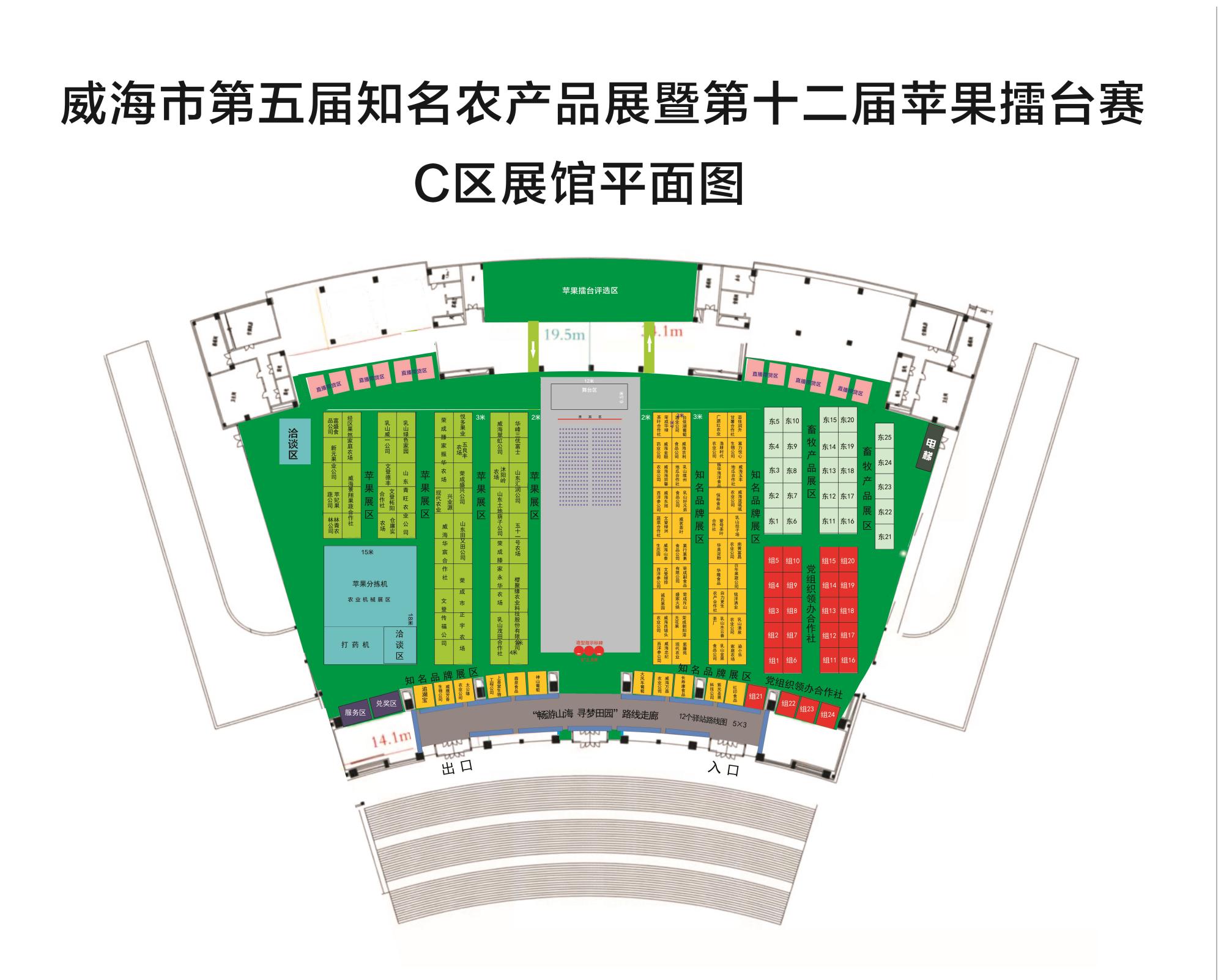 